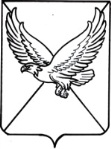 АДМИНИСТРАЦИЯ   ПЕРВОМАЙСКОГО  СЕЛЬСКОГО ПОСЕЛЕНИЯ  ЛЕНИНГРАДСКОГО РАЙОНАП О С Т А Н О В Л Е Н И Еот 30.09.2022                                                                                                                                 № 53поселок Первомайский
Об утверждении топливно-энергетического балансаПервомайского сельского поселения Ленинградского района за 2021 годВ соответствии с Федеральным законом от 27 июля 2010 года                №190-ФЗ «О теплоснабжении», приказом Министерства энергетики РФ от 14 декабря 2011 года № 600 «Об утверждении порядка составления топливно-энергетических балансов субъектов Российской Федерации, муниципальных образований» п о с т а н о в л я ю:Утвердить топливно-энергетический баланс Первомайского сельского поселения Ленинградского района за 2021 год (прилагается).2. Начальнику общего отдела администрации (Пантелеевой) настоящее постановление разместить на официальном сайте администрации Первомайского сельского поселения в информационной сети «Интернет». 3. Контроль за выполнением настоящего постановления оставляю за собой.4. Постановление вступает в силу со дня его подписания.Глава  Первомайского сельского поселения Ленинградского района			                         М.А. КоровайныйПроект подготовил и внес:Главный специалист администрации               Первомайского  сельского поселения                                                    А.А. ОсовийПроект согласован:Начальник общего отдела администрацииПервомайского сельского поселения                                               С.В. Пантелеева  ПРИЛОЖЕНИЕк постановлению администрацииПервомайского сельского                     поселения Ленинградского районаот 30.09.2022 № 53Топливно-энергетический баланс Первомайского сельского поселения Ленинградского районаАдминистративный центр Первомайского сельского поселения Ленинградского района – поселок Первомайский. В состав поселения входят: пос. Первомайский, пос. Звезда, пос. Луговой, пос. Зерновой.Площадь поселения –  8351,9 га.Население поселения составляет 2124 человек.Количество личных подсобных хозяйств  - 926.Большинство жилых зданий в поселении (61%) построены из блока и кирпича, а остальные (39%) -  в саманном  исполнении.Основными потребителями энергетических ресурсов в Первомайском сельском поселении являются бюджетные потребители (образование, культура, здравоохранение, торговля и др.) и население. На балансе Первомайского сельского поселения Ленинградского района находятся: Администрация Первомайского сельского поселения Ленинградского района, МБУ СДК пос. Первомайского, МКУ «Отдел обеспечения основной деятельности». Жилых помещений – нет.Связь: На территории Первомайского сельского поселения действуют   почтовые отделения  связи, расположенные в пос. Первомайском и пос. Звезда.Сельское  хозяйство:  ОАО «Агрофирма Соревнование», а так же КФХ.Образование: МБОУ СОШ №7,  МБДОУ №23,  МБОУ ООШ №21.Здравоохранение: Здравоохранением населения занимаются -  амбулатория пос. Первомайского и фельшерско–акушерский  пункт  пос. Звезда.Культура: Культура представлена домом культуры  пос. Первомайского и клубом пос. Звезда.Топливно-энергетический баланс в Первомайском сельском поселении разрабатывается на 1 год. Актуализируются по мере реализации локальных задач, программ, изменения размеров и источников финансирования, внешних и внутренних факторов воздействия.В топливно-энергетическом балансе Первомайского сельского поселения Ленинградского района поселения присутствуют электрическая и тепловая энергия, газ.Электрической энергией потребителей Первомайского сельского поселения Ленинградского района обеспечивает ОАО «Кубанская энергосбытовая компания»», природным газом ОАО «Ленинградскаярайгаз», производство тепловой энергии филиал «ЛТС» ООО «СПКК».          Топливно-энергетический баланс Первомайского сельского поселения Ленинградского района  приведен в таблицах:  Однопродуктовый баланс
 энергетических ресурсов Первомайского сельского поселения Ленинградского района за 2021 годТопливно-энергетический баланс 
Первомайского сельского поселения Ленинградского района за 2020 годГлава  Первомайского сельского поселения Ленинградского района			                                                                                    М.А. КоровайныйСтроки топливно-энергетического балансаНомер строк балансаВид энергетического ресурсаГаз природный, м.куб.Вид энергетического ресурсаТепловая энергияГ.калл.Производство энергетических ресурсов1Ввоз26,317205,61Вывоз3Изменение запасов4Потребление первичной энергии56,317205,61Статистическое расхождение6Производство электрической энергии7Производство тепловой энергии8Теплоэлектростанции8.1Котельные8.2Электрокотельные и тепло-утилизационные установки8.3Преобразование топлива9Переработка нефти9.1Переработка газа9.2Обогащение угля9.3Собственные нужды106,317205,61Потери при передаче11Конечное потребление энергетических ресурсов12Сельское хозяйство, рыболовство и рыбоводство13Промышленность14Продукт 114.1......Продукт n14.nПрочая промышленностьСтроительство15Транспорт и связь16Железнодорожный16.1Трубопроводный16.2Автомобильный16.3Прочий16.4Сфера услуг17Население18Использование топливно-энергетических ресурсов в качестве сырья и на нетопливные нужды19УгольСырая нефтьНефтепродуктыПриродный газПрочее твердое топливоГидроэнергия и НВИЭАтомная энергияЭлектрическая энергияТепловая энергияВсего12345678910Производство энергетических ресурсов10000000000Ввоз20006,317000113,03205,61Вывоз30000000000Изменение запасов40000000000Потребление первичной энергии50006,317000113,03205,61Статистическое расхождение60000000000Производство электрической энергии70000000000Производство тепловой энергии80000000000Теплоэлектростанции8.10000000000Котельные8.20000000000Электрокотельные и теплоутилизационные установки8.30000000000Преобразование топлива90000000000Переработка нефти9.10000000000Переработка газа9.20000000000Обогащение угля9.30000000000Собственные нужды100006,317000113,03205,61Потери при передаче110000000000Конечное потребление энергетических ресурсов120000000000Сельское хозяйство, рыболовство и рыбоводство130000000000Промышленность140000000000Продукт 114.10000000000......0000000000Продукт n14.n0000000000Прочая промышленность0000000000Строительство150000000000Транспорт и связь160000000000Железнодорожный16.10000000000Трубопроводный16.20000000000Автомобильный16.30000000000Прочий16.40000000000Сфера услуг170000000000Население180000000000Использование топливно-энергетических ресурсов в качестве сырья и на нетопливные нужды190000000000